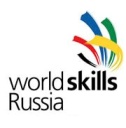 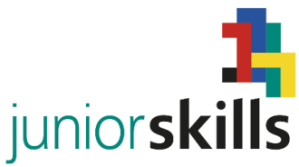 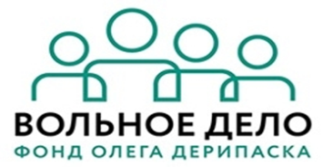 Участники чемпионата JuniorSkills 2018Компетенция «Web-дизайн»ФамилияИмяОтчествоМесто учебы (работы)1Назаров Егор АлександровичМАОУ "Средняя общеобразовательная школа № 146 с углубленным изучением математики, физики, информатики" г. Перми2Сироткин Александр ВасильевичМАОУ "Средняя общеобразовательная школа № 146 с углубленным изучением математики, физики, информатики" г. Перми3Демидов Степан АнтоновичМАОУ "СОШ  № 74" г. Перми4Захаров Дмитрий АлексеевичМАОУ "СОШ  № 74" г. Перми5Шакирова Мария РудольфовнаМАОУ "СОШ  № 37"  г. Перми6Метелев Влад  АнтоновичМАОУ "СОШ  № 37"  г. Перми7Горбач Степан КонстантиновичМАОУ "СОШ  № 3" г. Перми8Нечепуренко Артем КонстантиновичМАОУ "СОШ  № 3" г. Перми9Мелкомуков    Михаил АлексеевичМАОУ " Школа дизайна "Точка"  г. Перми10Подоров Александр АнтоновичМАОУ " Школа дизайна "Точка"  г. Перми